МИНИСТЕРСТВОЭКОНОМИЧЕСКОГО РАЗВИТИЯ ПРИДНЕСТРОВСКОЙ МОЛДАВСКОЙ РЕСПУБЛИКИП Р И К А З15 октября 2019 года						                                 № 872г. ТираспольО введении в действие и отмене нормативныхдокументов по стандартизации на территорииПриднестровской Молдавской Республики(опубликование в газете «Приднестровье»от 23 октября 2019 года № 195)В соответствии с Законом Приднестровской Молдавской Республики от 23 ноября 1994 года «О стандартизации» (СЗМР 94-4) с изменениями и дополнением, внесенным законами Приднестровской Молдавской Республики от 10 июля 2002 года № 152-ЗИД-III (САЗ 02-28), от 24 декабря 2012 года № 259-ЗИ-V (САЗ 12-53), от 30 декабря 2013 года 
№ 289-ЗИД-V (САЗ 14-1), от 21 января 2014 года № 35-ЗИ-V (САЗ 14-4), Постановлением Верховного Совета Приднестровской Молдавской Республики от 21 мая 2002 года № 584 «О признании рамочной нормой права на территории Приднестровской Молдавской Республики Соглашения «О проведении согласованной политики в области стандартизации, метрологии и сертификации» (с оговоркой) Межгосударственного совета по стандартизации, метрологии и сертификации» (САЗ 02-21), и на основании ходатайства Министерства внутренних дел Приднестровской Молдавской Республики от 12 августа 2019 года (вх. № 01-23/8795), а также в целях актуализации нормативной базы стандартов 
п р и к а з ы в а ю:1. Ввести в действие на территории Приднестровской Молдавской Республики государственный стандарт Приднестровской Молдавской Республики с редакционными изменениями, соответствующими требованиям законодательства Приднестровской Молдавской Республики - ГОСТ ПМР ГОСТ Р 53273-2019 «Техника пожарная. Устройства спасательные прыжковые пожарные. Общие технические требования. Методы испытаний», гармонизированный с ГОСТ Р 53273-2009.2. Отменить повторное введение в действие стандартов Приказом Министерства экономического развития Приднестровской Молдавской Республики от 9 сентября 2019 года № 768 «О введении в действие нормативных документов по стандартизации на территории Приднестровской Молдавской Республики» (опубликование в газете «Приднестровье» от 14 сентября 2019 года № 168):- ГОСТ 31638-2012 «Добавки пищевые. Натрия и калия трифосфаты Е451. Технические условия»;- ГОСТ 31725-2012 «Добавки пищевые. Натрия фосфаты Е339. Общие технические условия».3. В связи с введением в действие МИ ПМР 2314-2019 «Государственная система обеспечения единства измерений. Рекомендация. Кодификатор групп средств измерений» Приказом Министерства экономического развития Приднестровской Молдавской Республики от 9 сентября 2019 года № 776 «О введении в действие нормативных документов по стандартизации на территории Приднестровской Молдавской Республики» (опубликование в газете «Приднестровье» от 18 сентября 2019 года года № 170) отменить действие, введенного Приказом Министерства промышленности Приднестровской Молдавской Республики от 18 сентября 2007 года № 519 «О введении в действие и отмене нормативных документов по стандартизации на территории Приднестровской Молдавской Республики» (опубликование в газете «Приднестровье» от 2 октября 2007 года № 187)МИ 2314-00 «Рекомендация. ГСИ ПМР. Кодификатор групп средств измерений».4. На официальном сайте Министерства экономического развития Приднестровской Молдавской Республики (http://minregion.gospmr.org/index.php/gos-reestry) в двухнедельный срок со дня официального опубликования настоящего Приказа разместить текст либо ссылку на сайт, содержащую текст введенного нормативного документа, согласно пункту 1 настоящего Приказа.5. Настоящий Приказ вступает в силу со дня, следующего за днем его официального опубликования в газете «Приднестровье».Заместитель Председателя Правительства – министр экономического развития ПМР                                                             С.А. Оболоник  МИНИСТЕРУЛ ДЕЗВОЛТЭРИЙ ЕКОНОМИЧЕАЛ РЕПУБЛИЧИЙМОЛДОВЕНЕШТЬ НИСТРЕНЕ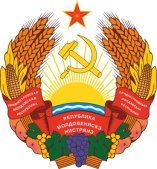 МIНIСТЕРCТВО ЕКОНОМIЧНОГО РОЗВИТКУПРИДНIСТРОВСЬКОIМОЛДАВСЬКОI РЕСПУБЛIКИ